РОЗПОРЯДЖЕННЯ МІСЬКОГО ГОЛОВИм. Сумивід  14.12.2017    № 438-РКеруючись пунктом 8 частини четвертої статті 42 Закону України «Про місцеве самоврядування в Україні»:Скликати позачергову ХХXIV сесію Сумської міської ради VІІ скликання 14 грудня 2017 року о 16:00 годині в сесійній залі Будинку обласної ради (майдан Незалежності, 2).2. Внести на розгляд Сумської міської ради питання: «Про критичну ситуацію в постачанні природного газу населенню міста».3. Організацію підготовки і проведення сесії покласти на відділ з організації діяльності ради  (Божко Н.Г.).4. Забезпечити:4.1. Начальнику управління з господарських та загальних питань  Коцуру М.В. – тиражування матеріалів сесії в необхідній кількості та необхідні умови для проведення сесії (приміщення, робота президії).4.2. Начальнику відділу з питань взаємодії з правоохоронними органами та оборонної роботи Брязкуну Г.В. – підтримання належного громадського порядку.4.3. Директору департаменту комунікацій та інформаційної політики Кохан А.І.  через засоби масової інформації доведення до відома населення інформації щодо часу і місця проведення сесії.Міський голова								О.М. ЛисенкоБожко Н.Г. 700-615Розіслати: згідно зі списком.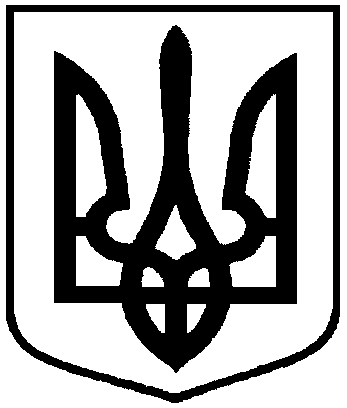 Про скликання позачергової ХХXIV сесії Сумської міської ради VІІ скликання 14 грудня 2017 року